Il 44° Giro delle Dolomiti si avvicina Fra pochi giorni centinaia di ciclisti potranno vivere da vicino le Dolomiti. Partendo sempre da Bolzano disputeranno in una settimana le sei tappe indimenticabili del Giro delle Dolomiti (dal 25 al 31 luglio 2021) pedalando tra maestose montagne patrimonio mondiale UNESCO. Ogni giorno saranno cronometrate due brevi frazioni, ma la maggior parte del tempo i ciclisti pedaleranno a tempo controllato in compagnia degli altri appassionati e potranno apprezzare con tutti i sensi la varietà dei paesaggi e la bellezza dell’Alto Adige: faranno il giro del Sella o l’appassionante salita all’Alpe di Siusi, l’alpe più vasta d’Europa, ormai diventate tappe classiche del giro ciclistico. Non meno impegnative e belle sono le tappe nel Paradiso della Mendola, attorno al Catinaccio o l’ormai tradizionale crono a squadre in Bassa Atesina, nella quale è stata introdotta la categoria “Corporate” per i team aziendali. Per la prima volta ci sarà anche una tappa nelle Dolomiti di Brenta. Come novità di questa edizione, in quattro tappe sono stati inseriti i nuovi Giro Sprint con tratti lunghi quasi sempre due km e meno ripidi, ma anche il Giro Guest ideato un pacchetto speciale creato per accompagnatori, il Giro Guest, che potranno beneficiare di un programma di contorno molto ricco.Le iscrizioni alla 44°esima edizione del Giro delle Dolomiti (6 tappe oppure singole tappe) sono aperte fino all´ultimo e possibili visitando il sito www.girodolomiti.com oppure direttamente nella Fiera di Bolzano.  A poche settimane dalla partenza di domenica 25 luglio, sono in pieno svolgimento le iscrizioni al Giro delle Dolomiti 2021, che in tempo di pandemia di coronavirus si svolgerà nella massima sicurezza possibile, ma in modo del tutto rilassato. “Al momento abbiamo superato i 300 iscritti e siamo convinti che adesso, nella fase finale, arriveranno ancora numerose iscrizioni, soprattutto da parte dei partecipanti altoatesini o di coloro che non dovranno fare un lungo viaggio per arrivare. Oltre alla bellezza del paesaggio, l’organizzazione professionale della manifestazione, dei ristori top e passare un’esperienza con chi ha gli stessi interessi sono dei motivi validi per non lasciarsi scappare il 44° Giro delle Dolomiti”, afferma con entusiasmo la nuova presidente del comitato organizzatore Bettina Ravanelli.I costi d’iscrizione per il Giro delle Dolomiti ammontano a 390 euro per il ticket settimanale di sei tappe, mentre l’iscrizione a una singola tappa costa 80 euro. Le iscrizioni sono aperte fino a nuovo avviso sul sito ufficiale www.girodolomiti.com.  Le tappe del 44° Giro delle Dolomiti in dettaglio:Tappa 1 - Paradiso della Mendola powered by Marlene (domenica 25 luglio)Lunghezza: 90,8 kmDislivello: 1659 mTratto cronometrato: 11,7 km/523 m di dislivelloTappa 2 - Alpe di Siusi powered by Alpe di Siusi (lunedì 26 luglio)Lunghezza: 96,8 kmDislivello: 2213 mTratto cronometrato: 11 km/714 m di dislivelloGiro Sprint: 2 km/186 hmTappa 3 - Dolomiti di Brenta powered by Sportler (martedì 27 luglio)Lunghezza: 145,4 kmDislivello: 2521 mTratto cronometrato: 8,3 km/456 m di dislivelloGiro Sprint: 2,0 km/124 m di dislivelloTappa 4 - Sellaronda powered by Q36.5 (giovedì 29 luglio)Lunghezza: 160,4 kmDislivello: 3306 mTratto cronometrato 1: 5,5 km/236 m di dislivelloTratto cronometrato 2: 4,4 km/269 hm m di dislivelloTappa 5 - Catinaccio powered by Cofidis (venerdì 30 luglio)Lunghezza: 89,6 kmDislivello: 2208 mTratto cronometrato: 13,2 km/625 m di dislivelloGiro Sprint: 2 km/184 m di dislivelloTappa 6 - Team Crono Bassa Atesina powered by Alperia (sabato 31 luglio)Lunghezza: 85,7 kmDislivello: 402 mTratto cronometrato: 15,7 km/22 m di dislivelloGiro Sprint: 2 km/121 m di dislivelloChilometri complessivi: 670 km/12.270 m dislivelloChilometri complessivi prove a cronometro in montagna: 69,8 km/2845 m dislivelloChilometri complessivi Giro Sprint: 8 km/615 m dislivelloContatti e informazioni:Organizzatori: 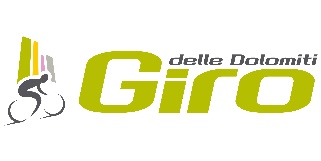 ASD Giro delle Dolomitigirodol@girodolomiti.com (+39) 0471 1701188 www.girodolomiti.comUfficio stampa: 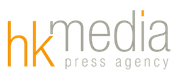 Hannes Kröss@| hannes@hkmedia.bzT| +39 333 7223248W| www.hkmedia.bz